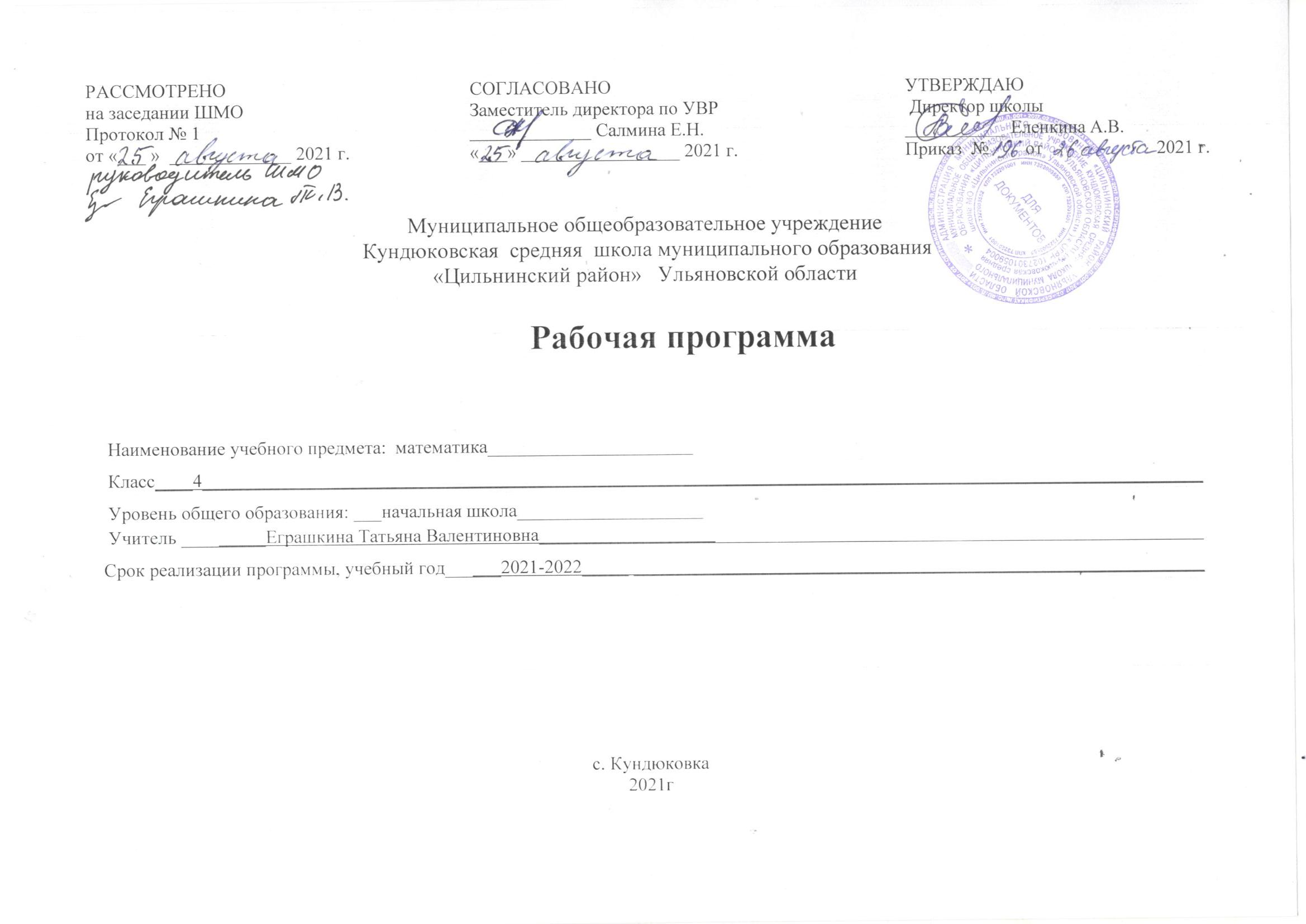 Планируемые  результаты  освоения  учебного предметаЛичностные результатыУченик научится:основы целостного восприятия окружающего мира и универсальности математических способов его познания;уважительное отношение к иному мнению и культуре;навыки самоконтроля и самооценки результатов учебной деятельности на основе выделенных критериев её успешности;навыки определения наиболее эффективных способов достижения результата, осваивание начальных форм познавательной и личностной рефлексии;положительное отношение к урокам математики, к обучению, к школе;мотивы учебной деятельности и личностного смысла учения;интерес к познанию, к новому учебному материалу, к овладению новыми способами познания, к исследовательской и поисковой деятельности в области математики;умения и навыки самостоятельной деятельности, осознание личной ответственности за её результат;навыки сотрудничества со взрослыми и сверстниками в разных ситуациях, умения не создавать конфликтов и находить выходы из спорных ситуаций;начальные представления об основах гражданской идентичности (через систему определённых заданий и упражнений);уважительное отношение к семейным ценностям, к истории страны, бережное отношение к природе, к культурным ценностям, ориентация на здоровый образ жизни, наличие мотивации к творческому труду.Ученик  получит возможность научиться:понимания универсальности математических способов познания закономерностей окружающего мира, умения строить и преобразовывать модели его отдельных процессов и явлений;адекватной оценки результатов своей учебной деятельности на основе заданных критериев её успешности;устойчивого интереса к продолжению математического образования, к расширению возможностей использования математических способов познания и описания зависимостей в явлениях и процессах окружающего мира, к решению прикладных задач.Метапредметные результаты
РЕГУЛЯТИВНЫЕУченик научится:принимать и сохранять цели и задачи учебной деятельности, искать и находить средства их достижения;определять наиболее эффективные способы достижения результата, освоение начальных форм познавательной и личностной рефлексии;планировать, контролировать и оценивать учебные действия в соответствии с поставленной задачей и условиями её реализации;воспринимать и понимать причины успеха/неуспеха в учебной деятельности и способности конструктивно действовать даже в ситуациях неуспеха.Ученик  получит возможность научиться:ставить новые учебные задачи под руководством учителя;находить несколько способов действий при решении учебной задачи, оценивать их и выбирать наиболее рациональныйПОЗНАВАТЕЛЬНЫЕУченик научится:использовать знаково-символические средства представления информации для создания моделей изучаемых объектов и процессов, схем решения учебных и практических задач;представлять информацию в знаково-символической или графической форме: самостоятельно выстраивать модели математических понятий, отношений, взаимосвязей и взаимозависимостей изучаемых объектов и процессов, схемы решения учебных и практических задач; выделять существенные характеристики объекта с целью выявления общих признаков для объектов рассматриваемого вида;владеть логическими действиями сравнения, анализа, синтеза, обобщения, классификации по родо-видовым признакам, установления аналогий и причинно-следственных связей, построения рассуждений;владеть базовыми предметными понятиями и межпредметными понятиями (число, величина, геометрическая фигура), отражающими существенные связи и отношения между объектами и процессами;работать в материальной и информационной среде начального общего образования (в том числе с учебными моделями) в соответствии с содержанием учебного предмета «Математика», используя абстрактный язык математики;использовать способы решения проблем творческого и поискового характера;владеть навыками смыслового чтения текстов математического содержания в соответствии с поставленными целями и задачами;осуществлять поиск и выделять необходимую информацию для выполнения учебных и поисково-творческих заданий; применять метод информационного поиска, в том числе с помощью компьютерных средств;читать информацию, представленную в знаково-символической или графической форме, и осознанно строить математическое сообщение;использовать различные способы поиска (в справочных источниках и открытом учебном информационном пространстве Интернет), сбора, обработки, анализа, организации, передачи информации в соответствии с коммуникативными и познавательными задачами учебного предмета «Математика»; представлять информацию в виде таблицы, столбчатой диаграммы, видео- и графических изображений, моделей геометрических фигур; готовить своё выступление и выступать с аудио- и видеосопровождением.Ученик  получит возможность научиться:понимать универсальность математических способов познания закономерностей окружающего мира, выстраивать и преобразовывать модели его отдельных процессов и явлений;выполнять логические операции: сравнение, выявление закономерностей, классификацию по самостоятельно найденным основаниям — и делать на этой основе выводы;устанавливать причинно-следственные связи между объектами и явлениями, проводить аналогии, делать обобщения;осуществлять расширенный поиск информации в различных источниках;составлять, записывать и выполнять инструкции (простой алгоритм), план поиска информации;распознавать одну и ту же информацию, представленную в разной форме (таблицы и диаграммы);планировать несложные исследования, собирать и представлять полученную информацию с помощью таблиц и диаграмм;интерпретировать информацию, полученную при проведении несложных исследований (объяснять, сравнивать и обобщать данные, делать выводы и прогнозы).КОММУНИКАТИВНЫЕУченик научится:строить речевое высказывание в устной форме, использовать математическую терминологию;признавать возможность существования различных точек зрения, согласовывать свою точку зрения с позицией участников, работающих в группе, в паре, корректно и аргументированно, с использованием математической терминологии и математических знаний отстаивать свою позицию;принимать участие в работе в паре, в группе, использовать речевые средства, в том числе математическую терминологию, и средства информационных и коммуникационных технологий для решения коммуникативных и познавательных задач, в ходе решения учебных задач, проектной деятельности;принимать участие в определении общей цели и путей её достижения; уметь договариваться о распределении функций и ролей в совместной деятельности;**навыкам сотрудничества со взрослыми и сверстниками в разных ситуациях, умения не создавать конфликтов и находить выходы из спорных ситуаций;конструктивно разрешать конфликты посредством учёта интересов сторон и сотрудничества.Ученик получит возможность научиться:обмениваться информацией с одноклассниками, работающими в одной группе;обосновывать свою позицию и соотносить её с позицией одноклассников, работающих в одной группе.Предметные результатыЧИСЛА И ВЕЛИЧИНЫУченик научится:образовывать, называть, читать, записывать, сравнивать, упорядочивать числа от 0 до 1 000 000;заменять мелкие единицы счёта крупными и наоборот;устанавливать закономерность — правило, по которому составлена числовая последовательность (увеличение/уменьшение числа на несколько единиц, увеличение/ уменьшение числа в несколько раз); продолжать её или восстанавливать пропущенные в ней числа;группировать числа по заданному или самостоятельно установленному одному или нескольким признакам;читать, записывать и сравнивать величины (длину, площадь, массу, время, скорость), используя основные единицы измерения величин (километр, метр, дециметр, сантиметр, миллиметр; квадратный километр, квадратный метр, квадратный дециметр, квадратный сантиметр, квадратный миллиметр; тонна, центнер, килограмм, грамм; сутки, час, минута, секунда; километров в час, метров в минуту и др.), и соотношения между ними.Ученик получит возможность научиться:классифицировать числа по нескольким основаниям (в более сложных случаях) и объяснять свои действия;самостоятельно выбирать единицу для измерения таких величин, как площадь, масса, в конкретных условиях и объяснять свой выбор.АРИФМЕТИЧЕСКИЕ ДЕЙСТВИЯУченик научится:выполнять письменно действия с многозначными числами (сложение, вычитание, умножение и деление на однозначное, двузначное число в пределах 10 000), с использованием сложения и умножения чисел, алгоритмов письменных арифметических действий (в том числе деления с остатком);выполнять устно сложение, вычитание, умножение и деление однозначных, двузначных и трёхзначных чисел в случаях, сводимых к действиям в пределах 100 (в том числе с 0 и числом 1);выделять неизвестный компонент арифметического действия и находить его значение;вычислять значение числового выражения, содержащего 2—3 арифметических действия (со скобками и без скобок).Ученик получит возможность научиться:выполнять действия с величинами;выполнять проверку правильности вычислений разными способами (с помощью обратного действия, прикидки и оценки результата действия, на основе зависимости между компонентами и результатом действия);использовать свойства арифметических действий для удобства вычислений;решать уравнения на основе связи между компонентами и результатами действий сложения и вычитания, умножения и деления;находить значение буквенного выражения при заданных значениях входящих в него букв.РАБОТА С ТЕКСТОВЫМИ ЗАДАЧАМИУченик научится:устанавливать зависимости между объектами и величинами, представленными в задаче, составлять план решения задачи, выбирать и объяснять выбор действий;решать арифметическим способом текстовые задачи (в 1—3 действия) и задачи, связанные с повседневной жизнью;оценивать правильность хода решения задачи, вносить исправления, оценивать реальность ответа на вопрос задачи.Ученик получит возможность научиться:составлять задачу по краткой записи, по заданной схеме, по решению;решать задачи на нахождение: доли величины и величины по значению её доли (половина, треть, четверть, пятая, десятая часть); начала, продолжительности и конца события; задачи, отражающие процесс одновременного встречного движения двух объектов и движения в противоположных направлениях; задачи с величинами, связанными пропорциональной зависимостью (цена, количество, стоимость); масса одного предмета, количество предметов, масса всех заданных предметов и др.;решать задачи в 3—4 действия;находить разные способы решения задачи.ПРОСТРАНСТВЕННЫЕ ОТНОШЕНИЯ.ГЕОМЕТРИЧЕСКИЕ ФИГУРЫУченик научится:описывать взаимное расположение предметов на плоскости и в пространстве;распознавать, называть, изображать геометрические фигуры (точка, отрезок, ломаная, прямой угол; многоугольник, в том числе треугольник, прямоугольник, квадрат; окружность, круг);выполнять построение геометрических фигур с заданными размерами (отрезок, квадрат, прямоугольник) с помощью линейки, угольника;использовать свойства прямоугольника и квадрата для решения задач;распознавать и называть геометрические тела (куб, шар);соотносить реальные объекты с моделями геометрических фигур.измерять длину отрезка;вычислять периметр треугольника, прямоугольника и квадрата, площадь прямоугольника и квадрата;оценивать размеры геометрических объектов, расстояния приближённо (на глаз).Ученик получит возможность научиться:распознавать, различать и называть геометрические тела: прямоугольный параллелепипед, пирамиду, цилиндр, конус;вычислять периметр многоугольника;находить площадь прямоугольного треугольника;находить площади фигур путём их разбиения на прямоугольники (квадраты) и прямоугольные треугольники.РАБОТА С ИНФОРМАЦИЕЙУченик научится:читать несложные готовые таблицы;заполнять несложные готовые таблицы;читать несложные готовые столбчатые диаграммы.Ученик получит возможность научиться:достраивать несложную готовую столбчатую диаграмму;сравнивать и обобщать информацию, представленную в строках и столбцах несложных таблиц и диаграмм;понимать простейшие выражения, содержащие логические связки и слова (… и …, если…, то…; верно/неверно, что…; каждый; все; некоторые; не).               2. Содержание учебного предмета 4 класс  (136 ч)Числа и величины  (25 ч)Названия, запись, последовательность чисел до 1 000 000. Классы и разряды. Сравнение чисел.Масса, единицы массы (центнер). Метрические соотношения между изученными единицами массы. Сравнение и упорядочивание величин по массе.Время, единицы времени (век). Метрические соотношения между изученными единицами времени. Сравнение и упорядочивание промежутков времени по длительности.Арифметические действия  (35 ч)Сложение и вычитание в пределах 1 000 000. Умножение и деление на двузначные и трехзначные числа.Рациональные приёмы вычислений (разложение числа на удобные слагаемые или множители; умножение на 5, 25, 9, 99 и т.д.). Оценка результата вычислений, определение числа цифр в ответе. Способы проверки правильности вычислений.Числовые и буквенные выражения. Нахождение значения выражения с переменной. Обозначение неизвестного компонента арифметических действий буквой. Нахождение неизвестного компонента арифметических действий (усложненные случаи).Действия с величинами.Текстовые задачи  (40 ч)Моделирование условия задач на движение. Решение задач, содержащих однородные величины.Решение текстовых задач: разностное и кратное сравнение, движение в противоположных направлениях; определение объёма работы, производительности и времени работы, определение расхода материалов. Геометрические фигуры и величины  (30 ч)Плоские и пространственные геометрические фигуры. Куб. Изображение геометрических фигур на клетчатой бумаге.Метрические соотношения между изученными единицами длины. Сравнение и упорядочивание величин по длине.Единицы площади (ар, гектар). Метрические соотношения между изученными единицами площади. Сравнение и упорядочивание величин по площади.Формулы периметра и площади прямоугольника. Решение задач на определение периметра и площади.Работа с данными  (6 ч)Информация, способы представления информации, работа с информацией (сбор, передача, хранение). Виды диаграмм (столбчатая, линейная)3.Тематическое  планирование.4 класс(136 часов в год)КАЛЕНДАРНО-ТЕМАТИЧЕСКОЕ ПЛАНИРОВАНИЕ УЧЕБНОГО ПРЕДМЕТА «МАТЕМАТИКА» 4 КЛАСС 136 Ч№ п\пНазвание раздела/темыКол-во часовЭлектронные ресурсыСЛОЖЕНИЕ И ВЫЧИТАНИЕ МНОГОЗНАЧНЫХ ЧИСЕЛ34 чuchi.ruМногозначные числа(10ч)1Десятичная система чисел. 1resh.edu.ru2Классы.1resh.edu.ru3Классы и разряды. 1resh.edu.ru, uchi.ru4Таблица разрядов.1resh.edu.ru5Сравнение многозначных чисел.1resh.edu.ru6Закрепление изученного. Считаем деньги.1resh.edu.ru7Закрепление изученного. Сколько человек на Земле?1resh.edu.ru8Закрепление изученного.1resh.edu.ru9Проверочная работа по теме «Многозначные числа»1resh.edu.ru10Входная контрольная работа.1education.yandex.ruСложение и вычитание многозначных чисел (14ч)11Сложение и вычитание разрядных слагаемых.1resh.edu.ru12-13Сложение круглых чисел.2resh.edu.ru14Сложение вычитание по разрядам1resh.edu.ru15Закрепление изученного. Математический тренажёр.1resh.edu.ru16Закрепление изученного. Проверочная работа.education.yandex.ru17Письменное сложение и вычитание многозначных чисел1resh.edu.ru18Вычитание из круглого числа1resh.edu.ru19Свойства сложения.1resh.edu.ru20Использование свойств сложения и вычитания при вычислениях.1resh.edu.ru21Нахождение неизвестного компонента сложения и вычитания.1resh.edu.ru22-23Закрепление изученного по теме «Сложение и вычитание многозначных чисел»2resh.edu.ru24Проверочная работа по теме «Сложение и вычитание многозначных чисел»1education.yandex.ruДлина и её измерение (10ч)25Соотношение между единицами длины (метр и километр).1resh.edu.ru26Решение задач на определение длины.1resh.edu.ru uchi.ru27Соотношение между единицами длины (метр и сантиметр).1resh.edu.ru28Соотношение между единицами длины (метр, дециметр, сантиметр., миллиметр).1resh.edu.ru uchi.ru29Периметр многоугольника.1resh.edu.ru30-31Закрепление изученного (Длина и её измерение)2resh.edu.ru32Проверочная работа по теме «Длина и её измерение»1education.yandex.ru33Повторение, обобщение изученного.1resh.edu.ru34Контрольная работа за 1 триместр1education.yandex.ruУМНОЖЕНИЕ И ДЕЛЕНИЕ МНОГОЗНАЧНЫХ ЧИСЕЛ72 чУмножение на однозначное число (7 ч)35Письменное умножение.1resh.edu.ru uchi.ru36Свойства умножения.1resh.edu.ru37Умножение круглого числа.1resh.edu.ru uchi.ru38Умножение круглых чисел.1resh.edu.ru39Площадь прямоугольника.1resh.edu.ru40Закрепление изученного.1resh.edu.ru41Проверочная работа по теме «Умножение на однозначное число»1education.yandex.ruДеление на однозначное число (12 ч)42Письменное деление.1resh.edu.ru43Письменное деление на многозначные числа.1resh.edu.ru uchi.ru44Свойства деления. Деление круглых чисел.1resh.edu.ru45Нахождение неизвестного компонента умножения и деления.1resh.edu.ru46Закрепление изученного. Математический тренажёр.1resh.edu.ru47Закрепление изученного. Проверочная работа.1education.yandex.ru48Деление чисел, в записи которых встречаются нули.1resh.edu.ru49Деление чисел (случай – нуль в середине частного).1resh.edu.ru50Деление круглых чисел.1resh.edu.ru51-52Закрепление изученного. Деление круглых чисел.2resh.edu.ru53Проверочная работа по теме «Деление на однозначное число»1education.yandex.ruГеометрические фигуры (8 ч)54Геометрические фигуры.1resh.edu.ru55Четырёхугольники.1resh.edu.ru56Решение задач на определение площади и периметра прямоугольника.1resh.edu.ru57Треугольники.1resh.edu.ru58Куб. 1resh.edu.ru59-60-61Повторение, обобщение изученного.3resh.edu.ruМасса и её измерение (4 ч)62Центнер.1resh.edu.ru63Соотношения между единицами массы.1resh.edu.ru uchi.ru64Решение текстовых задач.1resh.edu.ru65Закрепление изученного (единицы массы)1resh.edu.ru uchi.ruУмножение многозначных чисел (11 ч)66Умножение на двузначное число.1resh.edu.ru uchi.ru67Умножение круглых чисел (многозначных)1resh.edu.ru uchi.ru68Приёмы умножения.1resh.edu.ru69Задачи на движение а противоположных направлениях.1resh.edu.ru70Закрепление изученного (умножение многозначных чисел)1resh.edu.ru71Закрепление изученного. Проверочная работа 1education.yandex.ru72Умножение на трёхзначное число.1resh.edu.ru uchi.ru73Значение произведения.1resh.edu.ru74Повторение.1resh.edu.ru75Практическая работа.1education.yandex.ru76Закрепление изученного. Проверочная работа по теме: «Умножение многозначных чисел»1education.yandex.ruПлощадь и её измерение (6 ч)77Единицы площади (квадратный метр)1resh.edu.ru uchi.ru78Единицы площади (квадратный дециметр, квадратный сантиметр)1resh.edu.ru79Соотношения между единицами площади.1resh.edu.ru80Единицы площади (ар, гектар, квадратный километр).1resh.edu.ru uchi.ru81Закрепление изученного. Проверочная работа по теме  «Площадь и её измерение»1education.yandex.ru82Контрольная работа за 2-ой триместр.1education.yandex.ruДеление многозначных чисел (14 ч)83Деление – действие обратное умножению.1resh.edu.ru84Деление с остатком.1resh.edu.ru85Нуль в середине частного.1resh.edu.ru86Деление многозначного числа на двузначное.1resh.edu.ru uchi.ru87-88-89Закрепление изученного (деление многозначных чисел)3resh.edu.ru90Расширение понятия «скорость»1resh.edu.ru91Производительность труда.1resh.edu.ru92Деление на трёхзначное число.1resh.edu.ru93Оценивание результата вычислений.1resh.edu.ru94-95Закрепление изученного.2resh.edu.ru96Проверочная работа по теме «Деление многозначных чисел»1education.yandex.ruВремя и его измерение (4 ч)97Единицы времени.1resh.edu.ru uchi.ru98Календарь и часы.1resh.edu.ru99-100Повторение изученного (единицы времени)2resh.edu.ru uchi.ruРабота с данными (6 ч)101Представление информации.1resh.edu.ru102Работа с таблицами.1resh.edu.ru uchi.ru103Диаграммы.1resh.edu.ru uchi.ru104Планирование действий.1resh.edu.ru105Контроль и проверка.1resh.edu.ru106Закрепление изученного (работа с данными)1resh.edu.ruОБЗОР КУРСА МАТЕМАТИКИ26 чЧисла и величины (7 ч)107Чтение и запись чисел.1resh.edu.ru108Сравнение чисел.1resh.edu.ru109Задачи на сравнение.1resh.edu.ru uchi.ru110Масса и вместимость.1resh.edu.ru111Единицы измерения времени.1resh.edu.ru112Комплексное повторение изученного. 1resh.edu.ru113Комплексное повторение изученного. Проверочная работа.1education.yandex.ruАрифметические действия (7 ч)114Сложение и вычитание. 1resh.edu.ru115Умножение и деление.1resh.edu.ru116Числовое выражение.1resh.edu.ru uchi.ru117Свойства арифметических действий.1resh.edu.ru uchi.ru118Способы проверки вычислений.1resh.edu.ru119Комплексное повторение изученного (арифметические действия)1resh.edu.ru120Комплексное повторение изученного. Проверочная работа.1 education.yandex.ruФигуры и величины (5 ч)121Распознавание геометрических фигур.1resh.edu.ru122Построение геометрических фигур.1resh.edu.ru123Измерение длины.1resh.edu.ru124Измерение площади.1resh.edu.ru125Комплексное повторение изученного. Проверочная работа.1education.yandex.ruРешение текстовых задач (7 ч)126Решение задач на стоимость.1resh.edu.ru uchi.ru127Решение задач на движение.1resh.edu.ru uchi.ru128Решение задач на произвольность.1resh.edu.ru uchi.ru129Решение задач на доли.1resh.edu.ru uchi.ru130Комплексное повторение изученного (решение задач)1resh.edu.ru131Контрольная работа за 3-ий триместр.1education.yandex.ru132Комплексное повторение изученного. Работа над ошибками.1resh.edu.ru133-136Резервные часы4                                    Итого 136ч№ п\пНазвание раздела/темыКол-во часовДата планируемаяДата фактическаяСЛОЖЕНИЕ И ВЫЧИТАНИЕ МНОГОЗНАЧНЫХ ЧИСЕЛ34 чМногозначные числа(10ч)1Десятичная система чисел. 12Классы.13Классы и разряды. 14Таблица разрядов.15Сравнение многозначных чисел.16Закрепление изученного. Считаем деньги.17Закрепление изученного. Сколько человек на Земле?18Закрепление изученного.19Проверочная работа по теме «Многозначные числа»110Входная контрольная работа1Сложение и вычитание многозначных чисел (14ч)11Сложение и вычитание разрядных слагаемых.112-13Сложение круглых чисел.214Сложение вычитание по разрядам115Закрепление изученного.116Закрепление изученного. Проверочная работа.17Письменное сложение и вычитание многозначных чисел118Вычитание из круглого числа119Свойства сложения.120Использование свойств сложения и вычитания при вычислениях.121Нахождение неизвестного компонента сложения и вычитания.122-23Закрепление изученного224Проверочная работа по теме «Сложение и вычитание многозначных чисел»1Длина и её измерение (10ч)25Соотношение между единицами длины (метр и километр).126Решение задач на определение длины.127Соотношение между единицами длины (метр и сантиметр).128Соотношение между единицами длины (метр, дециметр, сантиметр., миллиметр).129Периметр многоугольника.130-31Закрепление изученного.232Проверочная работа по теме «Длина и её измерение»133Повторение, обобщение изученного.134Контрольная работа за 1-ый триместр1УМНОЖЕНИЕ И ДЕЛЕНИЕ МНОГОЗНАЧНЫХ ЧИСЕЛ72 чУмножение на однозначное число (7 ч)35Письменное умножение.136Свойства умножения.137Умножение круглого числа.138Умножение круглых чисел.139Площадь прямоугольника.140Закрепление изученного.141Проверочная работа по теме «Умножение на однозначное число»1Деление на однозначное число (12 ч)42Письменное деление.143Письменное деление на многозначные числа.144Свойства деления. Деление круглых чисел.145Нахождение неизвестного компонента умножения и деления.146Закрепление изученного.147Закрепление изученного. Проверочная работа.148Деление чисел, в записи которых встречаются нули.149Деление чисел (случай – нуль в середине частного).150Деление круглых чисел.151-52Закрепление изученного. 253Проверочная работа по теме «Деление на однозначное число»1Геометрические фигуры (8 ч)54Геометрические фигуры.155Четырёхугольники.156Решение задач на определение площади и периметра прямоугольника.157Треугольники.158Куб. 159-60-61Повторение, обобщение изученного.3Масса и её измерение (4 ч)62Центнер.163Соотношения между единицами массы.164Решение текстовых задач.165Закрепление изученного.1Умножение многозначных чисел (11 ч)66Умножение на двузначное число.167Умножение круглых чисел.168Приёмы умножения.169Задачи на движение а противоположных направлениях.170Закрепление изученного.171Закрепление изученного. Проверочная работа 172Умножение на трёхзначное число.173Значение произведения.174Повторение.175Практическая работа.176Закрепление изученного. Проверочная работа по теме: «Умножение многозначных чисел»1Площадь и её измерение (6 ч)77Единицы площади (квадратный метр)178Единицы площади (квадратный дециметр, квадратный сантиметр)179Соотношения между единицами площади.180Единицы площади (ар, гектар, квадратный километр).181Закрепление изученного. Проверочная работа по теме  «Площадь и её измерение»182Контрольная работа за 2-ой триместр.1Деление многозначных чисел (14 ч)83Деление – действие обратное умножению.184Деление с остатком.185Нуль в середине частного.186Деление многозначного числа на двузначное.187-88-89Закрепление изученного.390Расширение понятия «скорость»191Производительность труда.192Деление на трёхзначное число.193Оценивание результата вычислений.194-95Закрепление изученного.296Проверочная работа по теме «Деление многозначных чисел»1Время и его измерение (4 ч)97Единицы времени.198Календарь и часы.199-100Повторение изученного.2Работа с данными (6 ч)101Представление информации.1102Работа с таблицами.1103Диаграммы.1104Планирование действий.1105Контроль и проверка.1106Закрепление изученного.1ОБЗОР КУРСА МАТЕМАТИКИ26 чЧисла и величины (7 ч)107Чтение и запись чисел.1108Сравнение чисел.1109Задачи на сравнение.1110Масса и вместимость.1111Единицы измерения времени.1112Комплексное повторение изученного. 1113Комплексное повторение изученного. Проверочная работа.1Арифметические действия (7 ч)114Сложение и вычитание. 1115Умножение и деление.1116Числовое выражение.1117Свойства арифметических действий.1118Способы проверки вычислений.1119Комплексное повторение изученного.1120Комплексное повторение изученного. Проверочная работа.1Фигуры и величины (5 ч)121Распознавание геометрических фигур.1122Построение геометрических фигур.1123Измерение длины.1124Измерение площади.1125Комплексное повторение изученного. Проверочная работа.1Решение текстовых задач (7 ч)126Решение задач на стоимость.1127Решение задач на движение.1128Решение задач на произвольность.1129Решение задач на доли.1130Комплексное повторение изученного1131Контрольная работа за 3-ий триместр.1132Комплексное повторение изученного. Работа над ошибками.1133-136Резервные часы4                                    Итого 136ч